N6. Evaluation of June 2017 Ex Co meetingEvaluation on post its - 2 questionsQ1: What was the most useful session at this ExCo Meeting?Members were invited to put post-its on a flip chart. The word cloud below is a visual representation of the discussions members found most useful – the most prominent words are those which were highlighted the most often by members. Open Space discussions were highlighted as the most useful discussions by 8 networks, Financing for Social Protection by 3, and MFF by 2.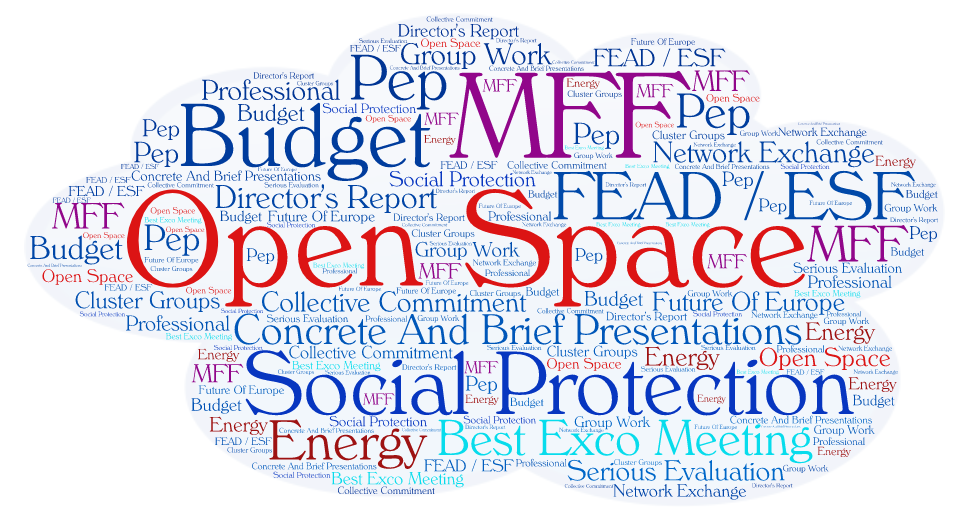 Q2: What topics would you like to discuss in the ExCo in the future?Again, members were invited to highlight topics on post-its. Topics have been grouped into two main areas. There was much less agreement on where we should focus in the future – three networks want to see more national exchanges at the Ex Co, two want to spend more time looking at projects, and two want to focus more on social policy issues.Logistical suggestions for the future: Clearer, more precise information and instructions 2More time for, and better organised group workSend docs earlierShared Ex Co /  EUISG sessionBe clearer about expected resultsOrganise entertaining moments to build the networkImprove timekeepingAccommodation needs to be less noisyNot enough food at lunch, and was of low quality food at dinnerThere were accessibility issues at the restaurants – this should be taken into consideration in the future.Internal functioning of EAPNIssuesNational exchanges and cooperation between networks 3Social policy issues 2EAPN projects / joint projects 2Mental health and well beingEAPN principles, objectives and valuesEU anti-poverty strategyEOs role in EAPNMFFStreamlining EAPN governance FEADMore details of the Bureau and Bxl officeEnergy poverty and sustainabilityInequalityGrassroots messages on povertyImpact of poverty post-2020